О VI Всероссийской научно-практической конференции «Опыт, инновации и перспективы организации исследовательской и проектной деятельности дошкольников и учащихся»В соответствии с планом работы ГБОУ ИРО Краснодарского края, утвержденным приказом министерства образования, науки и молодёжной политики Краснодарского края от 29.12.2020 года № 3563 «Об утверждении государственного задания на оказание государственных услуг (работ) государственным бюджетным образовательным учреждением дополнительного профессионального образования «Институт развития образования» Краснодарского края на 2021 год и плановый период 2022 и 2023 года», Центр научно-методической и инновационной деятельности ГБОУ ИРО Краснодарского края совместно с Межрегиональным общественным Движением творческих педагогов «Исследователь», МБУ ДО г. Сочи «Центр творческого развития и гуманитарного образования» 
28-29 октября 2021 года проводит VI Всероссийскую научно-практическую конференцию «Опыт, инновации и перспективы организации исследовательской и проектной деятельности дошкольников и учащихся». Цель конференции – формирование профессиональной компетентности руководителей и педагогов в области организации исследовательской и проектной деятельности дошкольников и учащихся, развитие региональной системы исследовательской и проектной деятельности, сети межрегиональных научно-практических конференций и конкурсов учащихся.Конференция состоится на базе Муниципального бюджетного учреждения дополнительного образования Центр творческого развития и гуманитарного образования г. Сочи по адресу: г. Сочи ул.  Красноармейская, д. 30. Направления работы конференции:- Новые формы, механизмы, технологии управления исследовательской и проектной деятельностью школьников (основной и средней школы) в области физико-математического, естественнонаучного знания.- Новые формы, механизмы, технологии управления исследовательской и проектной деятельностью школьников (основной и средней школы) в гуманитарной и социальной областях знаний.- Педагогическое управление исследовательской и проектной деятельностью дошкольников. - Педагогическое управление исследовательской и проектной деятельностью младших школьников.- Проблемы формирования региональных и муниципальных моделей научно-практического образования детей.- Проблемы и опыт организации исследовательской и проектной деятельности обучающихся в цифровой образовательной среде.Для участия в конференции необходимо до 27 сентября 2021 г. направить на адрес электронной почты nio@kkidppo.ru текст статьи и заявку на участие в конференции. В теме письма указать «Название муниципалитета. Конференция Сочи». Для участников конференции предусмотрены льготные условия размещения в АО ГК «Жемчужина», по адресу г. Сочи, ул. Черноморская, д 3 в следующие даты: Заезд 27 октября 2021 г., отъезд 29 октября 2021г. Условия размещения (Приложение 1). Гугл-форма на размещение в гостинице заполняется вместе с заявкой (Приложение 2).Для участия в конференции приглашаются: - руководители территориальных методических служб Краснодарского края;  - специалисты МОУО или ТМС, курирующие организацию проектной и исследовательской деятельности дошкольников и школьников;- координаторы конкурсов и конференций исследовательских и проектных работ учащихся; - педагоги, активно занимающиеся организацией проектной и исследовательской деятельности обучающихся.Дополнительная информация и консультирование по тел. 8 (861) 232-48-79, Бубнова Ирина Сергеевна, старший научный сотрудник центра научно-методической и инновационной деятельности ГБОУ ИРО Краснодарского края. Голикова Лариса Владимировна заведующий учебным отделом МБУ ДО ЦТРиГО г. Сочи, тел.Приложения: Условия размещения.Заявка на участие в VI межрегиональной научно-практической конференции. Гугл-форма на размещение АО ГК «Жемчужина»Требования к оформлению статьи.Ректор								Т.А.ГайдукБубнова Ирина Сергеевна+7 (861) 232-48-79                                                                                        Приложение 1к письму ГБОУ ИРОКраснодарского краяот                   № ___________Условия размещенияДля участников VI Всероссийской научно-практической конференции «Опыт, инновации и перспективы организации исследовательской и проектной деятельности дошкольников и учащихся» предлагаются специальные условия по размещению в АО ГК «Жемчужина», по адресу г. Сочи, ул. Черноморская, 3 в период с 27.10.2021 года (заезд после 14.00) по 29.10.2021 года (выезд до 12.00). Специальные условия по размещению (стоимость за сутки) касаются только указанных дат в категории номера – стандарт:- 1-местное размещение –5000 р., - 2-местное размещение – 6 000р. (по 3000р. за 1 человека).  В стоимость проживания входит: завтрак, ужин, посещение бассейна и пляжа, багажная комната, WI FI, НДС 20%. Расчет при заезде. Если в заявке (гугл-форма) не указаны ФИО второго гостя в случае 2-местного размещения, возможно подселение не только из числа участников конференции.В соответствии с Постановлением Главы Администрации Краснодарского края №369 от 25.06.2021 с 1 августа 2021 г. всем гостям, заселяющимся в отели необходимо предоставить один из перечисленных ниже документов:- справку о вакцинации от COVID-19 или справку о получении первого компонента вакцины, - отрицательный результат ПЦР-теста; - медицинский документ о перенесенном за последние 6 месяцев заболевании, вызванном коронавирусной инфекцией или справка о мед.-отводе и отрицательный результат ПЦР теста.Заявка на размещение оформляется по ссылке: https://forms.gle/FKc835XFvdC2AK1j8Приложение 2к письму ГБОУ ИРОКраснодарского края от _________ № __________ЗАЯВКА на участие в VI Всероссийской научно-практической конференции«Опыт, инновации и перспективы организации исследовательской и проектной деятельности дошкольников и учащихся»28-29 октября 2021 года (Пример)Представляя заявку на конференцию гарантируем, что авторы: согласны с условиями участия в данной конференции; не претендуют на конфиденциальность представленных материалов и допускают редакторскую правку перед публикацией материалов; принимают на себя обязательства, что представленная информация не нарушает прав интеллектуальной собственности третьих лиц.(Ф.И.О. полностью, дата рождения участника конференции, подпись)в порядке, установленном законодательством Российской Федерации (часть 1 статьи 6 Федерального закона от 27 июля 2006 г. № 152-ФЗ «О персональных данных») даю свое согласие на обработку персональных данных.                                                               _______________________________________________________________________________________    подпись                                                             расшифровка подписиПриложение 4к письму ГБОУ ИРОКраснодарского края от _________ № _________Требования к оформлению статьиТекстовый редактор -MS Word. Объём статьи до 6 страниц, страницы не нумеруются. Формат листа- А4. Шрифт- Times New Roman, кегль 12, межстрочный интервал одинарный.Текст в таблицах – кегль 10-11.  Все поля -2 см. Абзацный отступ -1,25 см. В начале статьи должен быть указан автор(ы) (ФИО полностью), а также его (их) ученые степень и звание, место работы, должность, адрес и e-mail.Список литературы помещается в конце статьи, оформляется в соответствии с ГОСТ Р.7.0.5-2008 и приводится в алфавитном порядке. В тексте статьи ссылки на литературные источники помещаются в квадратные скобки, например, [1, c.33].Образец оформления статейМ. А. БалашоваКубанский государственный университет, 
г. Краснодар, Российская ФедерацияО содержании понятия «информация» 
и природе информационного взаимодействияАннотация:Ключевые слова:Текст статьи. Текст статьи.  Текст статьи. Текст статьи. Текст статьи. Текст статьи. Текст статьи. Текст статьи. Текст статьи. Текст статьи. Текст статьи. Текст статьи. Текст статьи. Текст статьи. Текст статьи. Текст статьи. Текст статьи. Текст статьи. Текст статьи. Текст статьи. Текст статьи. Текст статьи. Текст статьи. Текст статьи. Текст статьи [1].Список использованной литературы1. Буренин А. Н. Фьючерсные, форвардные и опционные рынки / А. Н. Буренин. — М. : Тривола, 1994. — 232 с.2. Чупров С. В. Неустойчивое равновесие и устойчивое неравновесие экономической системы. От воззрений Н.Д. Кондратьева к современной парадигме / С. В. Чупров // Экономическая наука современной России. — 2006. — № 3 (34). — С. 112–120.…Информация об автореБалашова Мария Александровна — кандидат экономических наук, доцент, докторант, кафедра  мировой экономики и международного бизнеса, Кубанский государственный университет, г. Краснодар, ул. Ставропольская, 146, e-mail: mabalashova@mail.ru.Статьи,  не соответствующие указанным требованиям, к публикации не допускаются!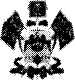 Министерство образования, науки и молодежной политики Краснодарского краяГосударственное бюджетноеобразовательное учреждениедополнительного профессионального образования«Институт развития образования»Краснодарского края(ГБОУ ИРО Краснодарского края) Россия, 350080, г. Краснодар,ул. Сормовская,167тел./ф.: (861) 232-85-78e-mail: post@iro23. ruИНН 2312062743На № _______________ от  __________________Руководителям региональных институтов развития образованияРуководителям муниципальных органов управления образованиемРуководителям территориальных методических служб краяПредседателю Межрегионального общественного Движения творческих педагогов «Исследователь»Наименование образовательной организации (сокращенно, в соответствии с Уставом)Юридический адрес организацииФ.И.О. участника (полностью)Должность участника (с указанием преподаваемого предмета)Ученая степень, ученое звание (при наличии)Контактный телефон  участникаE-mail  участникаФорма участия (очная/заочная, только публикация)Размещение в гостинице указать: требуется/не требуется, заполнить гугл форму если требуется по указанной ссылкеhttps://forms.gle/FKc835XFvdC2AK1j8 Указать формат участия (выбрать один):активное участие- с докладом и презентацией на секционном заседании,- проведение мастер-класса,- стендовый доклад,- иное (указать).пассивное участие- очное участие в работе площадок конференции,- заочное участие (только публикация). Направление конференцииНазвание статьи для публикацииЯ,